10. Spis rysunkówRysunek 1 Elementy składowe strategii	74Rysunek 2 Cele strategiczne	76Rysunek 3 Cele operacyjne	78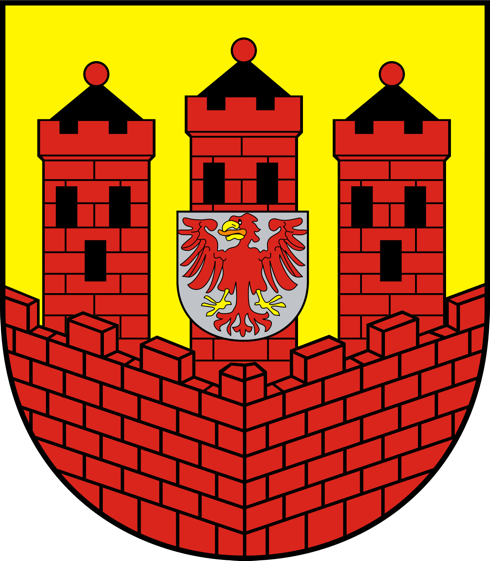 